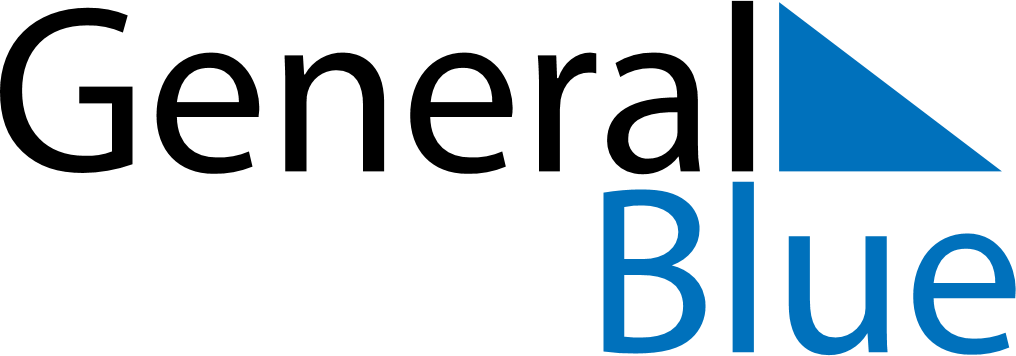 March 2020March 2020March 2020March 2020South KoreaSouth KoreaSouth KoreaSundayMondayTuesdayWednesdayThursdayFridayFridaySaturday12345667Independence Movement Day8910111213131415161718192020212223242526272728293031